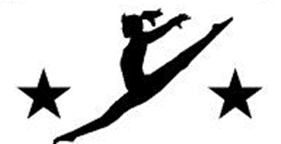 Arlington Aerials Parent Association (AAPA)Wednesday, January 23, 20186:30-7:30 PMApproved minutes with correction of Angie Rollet’s name.Discussed meet – Great job Brittany!! Returned 75% of Sunday’s meet fees. We were able to return some of the food to BJ’s and awards for refunds/credit. We may have a recreational meet for Aerials in Level 5 and Excel Gold. Trying to get actual judges so meet can be sanctioned and scores counted towards States. Need to work on how volunteer slots are structured. Since the meet is so large, maybe 3 slots required per family or a certain number of hours per family given that some slots are much longer than others. Judges loved food and volunteers. Great job Thomas Germaine!! Great selection of Good Luck Grams. We will try a different pizza store next year. Most kids did not like Fairlington. We bought too many donuts so buy less next year and more bagels. Also maybe some healthier options. We will need more people to stuff shirts and/or leos. A survey will be sent out to everyone for feedback. Meet scores will be posted to the website soon.Carly – spirit wear for coaches. We will give $50 for spirit wear for coaches who are coaching teams now. Once the budget and expenses are updated, we will discuss what other coaches may get.Future events:Level 3 tryouts 3/9Pre-team tryouts 3/23Excel tryouts 6/8Rec Meet 6/15 5:00End of season party 6/15 7:30 to 9Gym closed 8/4/19 - 8/10/19 – double check with Carly2020 home meet 1/10/20 – 1/12/20